МУНИЦИПАЛЬНОЕ БЮДЖЕТНОЕ ДОШКОЛЬНОЕ ОБРАЗОВАТЕЛЬНО УЧРЕЖДЕНИЕ ДЕТСКИЙ САД № 18 «СОЛНЫШКО»Подвижные игрыдля детей средней компенсирующей группы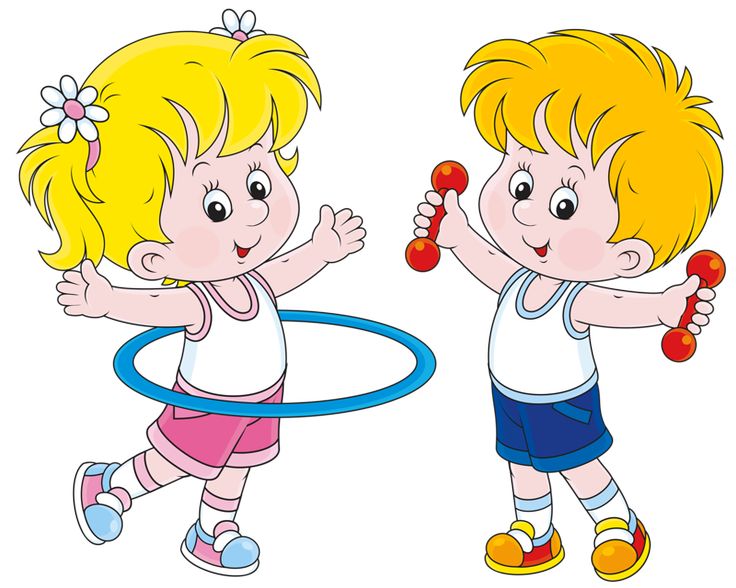 Провела: Инструктор по ФК Мирошниченко А.Сг. Приморско-Ахатрск«Жмурки»В начале игры выбирается жмурка (водящий). Водящему повязкой завязывают глаза и ставят в центр небольшой площадки или комнаты, где будет проходить игра. Можно несколько раз повернуть водящего вокруг свой оси, чтобы он не мог сразу сориентироваться и запомнить где стоит кто-то из играющих.Остальные участники игры разбегаются по площадке.Задача жмурки, ориентируясь по слуху, поймать кого-нибудь из играющих.Разнообразить игру и сделать ее еще подвижнее и забавнее можно привлекая внимание водящего шутками, хлопая в ладоши или подавая сигналы свистками или колокольчиками.Есть несколько отличных друг от друга правил этой игры.Самые простые из них: достаточно просто коснуться или поймать одного из играющих.Но наиболее интересный и распространенный вариант такой: водящий должен не просто поймать, но и не снимая повязки узнать пойманного участника игры. Если это условие выполнено, то пойманный участник становиться водящим.«Вырасти большой»Встать прямо, ноги вместе, поднять руки вверх. Хорошо потянуться, подняться на носки — вдох, опустить руки вниз, опуститься на всю ступню — выдох. Выдыхая, произносить «у-х-х-х-х». «МОЯ СЕМЬЯ»(пальчиковая гимнастика)«Убери свои игрушки»По залу лежт игрушки. Ребята делятся на две команды. Дети под музыку должны сложить игрушку в карзину. И передать этафету, хлопнув по ладошке, другому игроку. «ДЕТСКИЙ САД»Детский сад, детский сад,Он всегда ребятам рад.(хлопки на каждое слово)Буду в садике играть(показ жеста «ку-ку» - спрятаться)И конструктор собирать,(пальцы кистей соприкасаются)И игрушки за собой убирать.(руки движутся вправо-влево)Буду бойко танцевать(приседание)И лепить, и рисовать,(имитировать лепку, рисование)Буду песни каждый день напевать.(руки сложить "замком" перед собой)«Хочешь с нами поиграть?» Дети образуют круг, внутри которого находится водящий. По сигналу дети начинают движение по кругу друг за другом, высоко поднимая колени и энергично взмахивая руками. Водящий движется внутри круга в противоположную сторону. Произносят текст:                              Хочешь с нами поиграть?                              Быстро нужно называть                              Свою любимую игрушку –                              Куклу, зайку, погремушку…                              Ну-ка, громко, раз, два, три,                              Ты игрушку назови.По окончании текста дети и водящий останавливаются. Тот ребёнок, напротив которого остановился водящий, называет свою любимую игрушку, а затем становится следующим водящим.«ДРУЗЬЯ» Дети рассредотачиваются по залу. Педагог с одним из играющих, взявшись за руки (педагог впереди, ребенок за его спиной), начинают маршировать по залу и произносят:Друг за другом, друг за другом,Друг за другом мы идем,И конечно и конечно,Друга мы себе найдем!Затем водящие подходят к одному из играющих и ребенок, стоящий за педагогом, спрашивает у него: «Ты будешь моим другом?». Тот соглашается и встает за спину водящего. Теперь педагог и два ребенка начинают маршировать и произносить слова. Игра повторяется.«Все спортом занимаются» Дети стоят произвольно по всему залу и выполняют движения в соответствии с текстом.КОЛЕЧКОИгроки становятся в нескольких шагах перед какой-нибудь стеной, напротив них - ведущий. Игроки держат ладошки "лодочкой" перед собой, а ведущий в своих (тоже сложенных "лодочкой") ладошках прячет колечко.Подходя к каждому игроку, он делает вид, что именно ему в руки вкладывает колечко (медленно проводит своей "лодочкой" между руками игрока).Ведущий обходит всех игроков, отходит в сторону и говорит: "Колечко, колечко, выйди на крылечко!"Тот, у кого колечко, должен выбежать, чтобы его не схватили, и коснуться рукой стенки. Если сможет, то он становится ведущим, а ведущий - игроком.«Море волнуется»Перед началом игры считалочкой или жребием выбирается ведущий.Дети встают в кружок или в линию лицом к ведущему. Ведущий произносит считалку: «Море волнуется раз, море волнуется два, море волнуется три, фигура … на месте замри». Вместо многоточия водящий по своему желанию называет какой-нибудь признак или понятие предмета, явления и т.д. Это ограничено только фантазией и знаниями ребенка.Например:«фигура морская на месте замри», «фигура животного…», «фигура спортсмена…» и т.д.Как только водящий произносит последнюю фразу, все игроки должны замереть в неподвижной позе, изображающей загаданную фигуру. Далее водящий поочередно подходит к каждому из игроков и дотрагивается рукой до руки играющего. Играющий «отмирает» и несколькими движениями должен показать загаданную фигуру. Задача ведущего либо отгадать что это за фигура (например, какое именно животное показывает игрок), либо просто оценить точность и похожесть фигуры (например, если было загадано не общее понятие «животное», а конкретно «лев»).Игрок, который, по мнению водящего наиболее точно показал названную фигуру, становится новым водящим.«МЫ ПО ГОРОДУ ГУЛЯЕМ»Дети встают по кругу друг за другом на некотором расстоянии друг от друга.«Скажи и покажи» Дети стоят перед взрослым, произнося слова «Вот так!» и показывают движения в соответствии с текстом, который произносит взрослый.«Как живешь?Вот так! Показывают большой палец.Как плывешь?Вот так! Имитируют движение.Как идешь?Вот так! Ходьба на месте.Вдаль глядишь?Вот так. Приставляют ладонь ко лбу.Машешь в след.Вот так! Машут кистью руки.Как шалишь?Вот так! Ударяют кулачками по надутым щекам.«Шишки, желуди, орехи»Игроки, разделившись по тройкам образуют круг, взявшись за руки.Каждий игрок выбирает себе название:'орехи','шишки','желуди'. Ведущий, находясь за пределами круга, произносит слово 'желуди'(либо 'шишки', либо 'орехи'), и все играющие,по своим названиям быстро меняются местами и ведущий вместе сними старается занять чье-то место. Если ведущему повезло и он оказался на месте кого-то из игроков, то он стает желудем, орехом или шишкой, а игрок оставшийся за пределами троек начинает водить игру.Правила игрыДети встают тройками и, взявшись за руки, образуют круг. Каждый из тройки имеет название: «шишки», «желуди», «орехи». Ведущий находится за пределами круга.Ведущий произносит слово «орехи» (или «шишки», «желуди»), и все игроки, которые имеют это название, меняются местами, а ведущий старается занять чье то место. Если это ему удается, то он стает орехом («желудем», «шишкой»), а тот, кто остался без места, стает на место ведущего.«Ветерок»Работа над сило голоса. Дует осенний легкий ветерок: «у-у-у-у-у» (тихо).Листочки (пальчики) едва шевеляться.Подул сильный ветер: «у-у-у-у-у» (громко).Листочки (пальчики) шевеляться сильнее. Малоподвижная игра «Ёлка, берёза, дуб» Дети строятся в колонну по одному, после слов педагога начинают двигаться по кругу друг за другом:  По дорожке мы идём и деревья узнаёт!По команде: «Ёлка» - дети останавливаются, поднимаются, поднимают руки в стороны – вниз;По команде: «Берёза» - дети останавливаются, поднимают руки вверх, слегка покачивают руками вправо – влево;По команде: «Рябина» - прыжком ставят ноги на ширину плеч, руки – в кольцо перед грудью.Тот из детей, кто ошибся в выполнении команд педагога, отходит в сторону от играющих. Побеждает 2-3 самых внимательных игрока. «Сторож и зайцы»Перед началом игры на земле чертится круг диаметром 5 –8 метров. Внутри круга равномерно расставляются несколько предметов, имитирующих «съестные» припасы вроде капусты или морковки. Для этих целей можно использовать обычные детские кегли. Количество предметов должно быть равно количеству участников или чуть больше.Далее, считалочкой игроки выбирают «сторожа». Он же водящий. «Сторож» занимает место в центре круга. Остальные участники (зайцы) равномерно располагаются по периметру за пределами круга.По команде воспитателя «зайцы» пытаются забежать в круг и стащить что-нибудь «вкусненькое». Игрок должен взять любой из расставленных предметов и убежать с ним за черту. Выбрасывать предметы за пределы круга запрещено. Нарушитель этого правила покидает игру до следующего кона.Задача «сторожа» охранять вверенное имущество и не дать зайцам его утащить. А по возможности и ловить ушастых. Для этого достаточно коснуться «зайца» рукой. Пойманный расхититель выбывает из игры до конца партии. Для водящего есть одно ограничение. Ловить «зайцев» можно только в пределах круга. За границу «сторож» выбегать не имеет права.Игра заканчивается, как только будет пойман последний «заяц» или в пределах круга не останется ни одного предмета. «Огрод»Дети образуют круг и встают лицом в его центр. М/П «Угадай-ка!»Дети образуют круг, берутся за руки. По сигналу педагога, стоящего в центре круга, начинают движение в правую сторону, произнося:Угадай-ка, угадай-каНу-ка с нами поиграй-каТвои загадки отгадаем,Мы овощи фрукты знаем.Педагог дает команду «Стоп!», дети останавливаются. Педагог называет чье-либо имя, определяя, кто будет отгадывать название овоща или фрукта по описанию.Загадки:Кто догадался — молодец!Растет на грядке...(Огурец) Круглое, румяное, я расту на ветке,Любят меня взрослые и маленькие детки.(Яблоко) Это всем известный плод, Он на дереве растет.Он оранжевого цвета,Вызревает жарким летом. (Апельсин)Есть мякоть, семечки и кожа, На лампочку она похожа.Когда созреет, можно скушать.Все догадались. Это... (Груша) Цветом желт и ароматен.В чай кладу, и чай приятен.Только очень кислый он.Называется...(Лимон)Гроздью он висит на ветке.  Догадались сразу детки.Каждый скушать будет рад С ветки спелый...(Виноград)  П/И «Собери яблоки»Все дети делятся на 2-е команды и выстраиваются в две колонны. Напротив команд, на расстоянии 4-5 метров лежат обручи в которых лежат «яблоки». Возле каждой колонны лежит корзинка, куда надо собрать «яблоки». По команде, первые участники бегут к обручу, берут предмет, оббегают обруч и возвращаются обратно. Как только предыдущий игрок положил предмет в корзинку и дотронулся до плеча следующего игрока, тот игрок бежит к обручу и т. д. побеждает команда которая быстрей всех соберет «яблоки». «Маленькая яблоня»Большой пальчик яблоки трясёт.Кисти сжаты в кулак, разгибаем большой пальчик.Второй их собирает.Разгибаем указательный палец.Третий их домой несёт.Разгибаем средний палецЧетвёртый высыпает.Разгибаем безымянный.Самый маленький – шалун.Разгибаем мизинецВсё, всё, всё съедает.«Пугало»Выбирается водящий — пугало. Ему на голову тоже можно надеть какой-то колпак.  Вокруг него очерчивается на земле круг, в него кладутся разные предметы. Это — огород, который Пугало должно охранять. Остальные дети —  вороны должны брать из круга по  одному предмету, подкрадываясь к пугалу с разных сторон. Если пугало схватило воришку за руку, не выходя из круга, то предмет возвращается на место. Тот, кто набрал больше всех предметов, становится пугалом. «Колпачок».В центре круга сидит водящий. Все ходят вокруг него, взявшись за руки, и поют:Колпачок, колпачок,Тоненькие ножки,Красные сапожки.Мы тебя поили,Мы тебя кормили,На ноги поставили…После этих слов все бегут к центру, приподнимают вверх водящего, ставят его на ноги и опять образуют круг. Хлопая в ладоши, поют:…Танцевать заставили.Водящий с закрытыми глазами кружится.Танцуй, сколько хочешь,Выбирай, кого хочешь.Водящий выбирает кого-нибудь, не открывая глаз, и меняется с ним. «Маша вышла на прогулку»Дети образуют круг, поворачиваются друг за другом. Педагог находится в центре круга, в руках у него большая варежка зеленого цвета (длина 20 см, ширина 10 см), в которой лежит 15—20 оранжевых теннисных шариков из пластмассы (диаметр 2,5—3 см). «Бегом по дорожке, прыг-скок по тропинке»Игра проводится на участке с асфальтовым покрытием, где краской или мелом выполнена следующая разметка:1	дорожка, очерченная двумя линиями (длина дорожки 3—4 м, расстояние между линиями 30 см).2	— дорожка «змейка» (длина 3—4 м).3	- простая дорожка (аналогичная 1-й дорожке).Дети строятся в колонну по одному в начале 1-й дорожки и поочередно, поточным способом выполняют следующие задания:   по 1-й дорожке — бег в умеренном темпе, не выходя за края дорожки;   по 2-й дорожке прыжки на двух ногах, руки на пояс  «зайки»;   по 3-й дорожке ходьба с выполнением дыхательного упражнения (подняться на носки, руки в стороны вдох носом, опуститься на всю стопу, руки вниз — выдох ртом). Игру рекоменДуется повторить 2—3 раза.«ПИРАМИДКА» (физминутка)Вот большая пирамидка(потянуться вверх)
И веселый мячик звонкий(прыжки на месте)
Мягкий мишка косолапый(шаги на месте, на внешней стороне стопы)
Все живут в большой коробке(показать большой квадрат)
Но когда ложусь я спать,(руки под щеку, закрыть глаза)
Начинают все играть.(изобразить любое движение)«Найдем башмачок»Дети стоят вдоль одной стороны   лицом к педагогу. По сигналу (хлопок в ладоши)   педагога они поворачиваются в противоположную сторону. Педагог в это время прячет башмачок. На второй сигнал педагога дети поворачиваются в обратную сторону, начинают искать башмачок. Ребенок, нашедший башмачок, останавливается около него, подзывает к себе педагога и детей. Игра повторяется.    27.  «Подвижная игра «Мышки в доме»Играющие делятся педагогом на 2 равные по количеству детей группы. Первая группа детей, взявшись за руки, образует круг. Это — «мышеловка». Вторая группа детей — «мышки» — располагаеТСЯ врассыпную с внешней стороны круга. Дети, изображающие мышеловку, поднимают сцепленные друг с другом руки вверх, образуя воротики, и вместе с педагогом произносят следующие слова:Поселились в доме мышки,Все погрызли, шалунишки.Мышки, мебель не грызите,Вы из дома уходите!Уходите поскорей,Не пугайте вы детей.Мышеловки мы поставим,Быстро вас сейчас поймаем!Пока дети первой группы проговаривают текст, «мышки» быстхо вбегают в круг и выбегают из него, пробегая под воротиками. После слов «Быстро вас сейчас поймаем» «мышеловка» закрывается — дети присаживаются на корточки, опускают сцепленные руки вниз. «Мышки», оставшиеся внутри круга, считаются пойманными. Педагог и дети подсчитывают количество пойМаННЫХ «мышек». Затем группы детей меняются ролями. Игра повторяется.28. «Уборка»Дети становятся в круг, поворачиваются лицом в центр круга. В центре круга находится педагог.29. «Летает – не летает»Дети садятся или становятся полукругом. Ведущий называет различные предметы. Если это то, что летает, дети поднимают руки вверх или в стороны; если то, что не летает, опускают руки. Ведущий может сознательно ошибаться в движениях, многие, подражая ему, тоже могут ошибаться. Задача детей – удержаться и не допустить ошибки.30. «Веселые матрешки»  На площадке очерчивается крут. С внешней стороны круга обозначаются домики «матрешек» (обручами, скакалками. кружками. начерченными на земле). Дети встают за домики. Педагог  в центре круга, в руках него бубен. По сигнату педагога -- один в бубен ---  дети «матрешки» идут по кругу,  покачиваясь из стороны в сторону, руки прижаты к бокам, кисти рук перлендикулярно. По новому сигнату педагога - два удара в бубен – дети бегут в том же направлении. По команде педагога: «Матрешки, в домики! » дети- «матрешки» занимают свои домики.Примечания. 1. Дети могут занимать не только свои, а любые домики. 2 Педагог может убрать 1 или 2 домика матрешек.31. «Ай-люли, ай-люли»Дети образуют круг, поворачиваются лицом в его центр.32. «Петрушка»  Дети образуют круг, Считалкой педагог выбирает водящего  Петрушку, водящий встает в центр круга. Петрушка вместе с педагогом произносит следующий текст:Я — веселая игрушка,А зовут меня — Петрушка!Я буду делать упражнения,Вы — повторять за мной движения.В это время дети, стоящие в кругу, выполняют «пружинку», руки на поясе. По окончании текста Петрушка выполняет какиелибо упражнения (наклоны, приседания, прыжки и др.). Дети должны точно повторить показанные Петрушкой движения. Ребенок, наиболее точно и правильно выполнивший задание Петрушки, становится новым водящим. Игра повторяется.33. «Найди пару»Инвентарь: 8-10 кружков из картона (диаметр 10 см), 8—10 квадратов из картона (сторона квадрата 10 см) одного или разных цветов (например: и кружки, и квадраты белого цвета или квадраты — красного цвета, кружки — белого цвета). С оборотной стороны кружков и квадратов приклеены кусочки липучки (2х2 см).Педагог делит детей на 2 равные группы. Одной группе детей прикрепляют к одежде кружки — «блюдца», другой группе детей прикрепляют квадратики -  «чашки». По сигналу педагога (хлопок в ладоши) играющие разбегаются по всей площадке в разных направлениях. На второй сигнал педагога и слова:Раз-два-три,Пару себе найди!дети должны встать в пары следующим образом: дети с эмблемой «кружок» встают в пару с детьми с эмблемой «квадратик» («чашка и блюдце»).Примечание. По мере усвоения детьми правил игры можно использовать эмблемы не одного, а двух цветов. Например, «чашки» и «блюда» красного цвета и «чашки» и «блюдца» желтого цвета. Таким образом, дети должны наити себе пару не только с соответствующеи эмблемои — «чашка» + «блюде», но и определенного цвета: красный — красный желтый — желтый.34. «Перемыл я всю посуду»Дети образуют круг, становятся лицом в центр круга.35.  «Сегодня маме помогаем»Инвентарь: резиновый мяч (диаметр 18—20 см) произвольного цвета.Дети образуют круг. Педагог находится в центре круга, в руках он держит мяч, который по очереди кидает детям после произнесения следующего текста:Сегодня маме помогаем,На стол посуду собираем.Я буду мячик вам кидать,А вы — посуду называть.Ребенок, поймавший мяч, кидает его обратно педагогу, одновременно называя любой вид посуды (чашка, блюдце, ложка, вилка, чайник, кастрюля, сковорода и т. д.).36. «Перелет птиц»Дети встают врассыпную на одном краю площадки. На другом краю площадки вдоль линии деревьев обозначается черта (прочерчивается на песке или мелом на асфальте или же выкладывается ярким шнуром), длина черты 4—5 м. По сигналу педагога «Полетели птички!» дети-«птицы» разлетаются по площадке, расправив крылья (руки в стороны) и помахивая ими вверх-вниз. По сигналу педагога «Буря!» «птицы» летят к деревьям, «садятся на ветки» встают на черту, присаживаются на корточки. Когда педагог произносит слова: «Буря прошла!» — «птицы» поднимаются, вновь «летают» по всей площадке.Примечание. Перед началом игры детям необходимо объяснить, что нельзя во время перелета по площадке толкать друг друга руками и сталкиваться между сбой.37. «ЗДРАВСТВУЙ, ЗИМУШКА-ЗИМА!»Перед началом игры дети образуют круг, поворачиваются лицом в центр круга.38. «Найдем синичку»Дети встают на одной стороне площадки, напротив детей педагог, в руках у педагога резиновая игрушка синичка. Педагогговорит детям:Пойду прятать я синичку —Очень маленькую птичку.Быстро глазки закрываите,Где синичка отгадайте.Дети присаживаются на корточки, закрывают глаза. Педагог прячет игрушку, говорит детям: «Ищите синичку!» Дети встают, идут искать птичку.39. «Цветочки в горшочки!»Линиями, флажками обозначаются границы площадки. На одной стороне площадки обозначается черта, за которой очерчиваются домики —- кружкЙ, ---- это «горшочки». В домиках-«горшочках» находятся дети-цветочки. После слов педагога «Эй, цветочки, выбегайте! Порезвитесь, погуляйте!» дети выбегают из своих домиков и в произвольных направлениях разбегаются по всей площадке. После слов педагога «Быстро в домики вставайте, свои горшочки занимайте!» дети должны вернуться в свои домики.Примечание. Во время бега по площаДке дети не должны задевать Друг Друга руками, сталкиваться друг с Другом.Раз, два, три, четыре,Кто живет в моей квартире?Раз, два, три, четыре, пять!Всех могу пересчитать:Папа, мама, брат, сестренка,Кошка Мурка, два котенка,Мой щегол, сверчок и я,Вот и вся моя семья!Хлопки в ладоши на счет.Хлопки в ладоши на счет.Поочередное поглаживание пальчиков.Массаж всех десяти пальчиков.Руки согнуть в локтях, наклоны в стороны.Сжимать – разжимать пальцы в кулак.Имитировать плавание.Сжимать и разжимать прямые пальцы рук.Одна рука вверх, другая вниз.Менять положение рук.Махи руками, как птица крыльями,Соединив ладони перед собой, приседать.Одна рука вверх, другая вниз.Менять положение рук.Прыжки вверх.Прыжки на месте вперед-назад.Одна рука вверх, другая вниз.Менять положение рук.«Скачет лягушонок:Ква-ква-ква!Плавает утенок:Кря-кря-кря!Все вокруг стараются,Спортом занимаются.Быстрая синица: тюр-лю-лю!В воздухе кружится: тюр-лю-лю!Все вокруг стараются,Спортом занимаются.Маленький бельчонок:Скок-скок-скок!С веточки на веточку:прыг-скок-скок!Все вокруг стараются,Спортом занимаются.Мы по городу гуляем,За природой наблюдаем.Вверх, на солнце, поглядели —Лучи солнца нас согрели.На полянку в парк пришли,Там цветочки мы нашли.Мы мать-мачеху срываемИ в букеты собираем.На полянке пляшут птички — Желтогрудые синички.Над цветами, вот так вот,Пчелы водят хоровод.Бегут по тропке муравьи.Их сосчитаем: раз, два, три...А потом мы к речке быстрой,Чистой-чистой, серебристойВниз по берегу спустились, Наклонились и умылись.Ну а путь наш недалек.Он лежит через мосток.Через мостик перешли,К воротам парка подошли.Стало очень жарко,Мы ушли из парка.Хорошо мы погулялиИ букет цветов нарвали.Идут по кругу друг за другом, энергично взмахивая руками.Идут на носочках, руки подняты вверх.Выполняют приседания, руки вниз.Выполняют «пружинку», руки на поясе.Идут по кругу, взявшись за руки.Бегут по кругу друг за другом.Останавливаются, наклоняются вниз, покачивают руками вправо-влево.Приседают, «обтирают» лицо руками (движение руками выполнять около лица).Идут на носках, руки в стороны.Останавливаются, поворачиваются лицом в центр круга, выполняют «пружинку», руки на поясе.Обмахивают лицо руками.Хлопают в ладоши.Поднимают руки вверх — вдох, опускают вниз — выдохВ огороде у ребятокМного-много ровных грядок.Там растут горох и лук,Помидоры и капуста,Огурцы и кабачки,Есть их очень-очень вкусно.Мы с корзинкою пойдем, Овощей мы наберем.Пробежимся вдоль гряд с друзьями,Громко-громко крикнем маме:«Двери, мама, открывай!Мы несем наш уражай!»Шагают на месте, восоко поднимая колени.Выполняют «пружинку», хлопая в ладоши.Идут по кругу друг за другом.Бегут по кругу друг за другом.Имитируют стук в дверь.Разводят руками в стороны, слегка наклоняются вперед.Маша вышла на прогулку. Посмотрите, малыши, Башмачки у нашей Маши Очень, очень хороши!Есть у нашей Маши шапка, Кофта, шарфик и пальто.Аккуратней нашей Маши Не оденется никто!Вдруг упала варежкаУ нашей у Марусеньки, И из зеленой варежки Покатились бусинки.Эй, ребята, помогите, Бусы Маше соберите!идут по кругу друг за другом.Останавливаются, поворачиваются лицом в центр круга, выполняют «пружинку», руки на поясе.Выставляют попеременно на носок сначала правую, затем левую ногу, руки на поясе. Наклюн вперед, руки вниз.Педагог высыпает из варежки шарики. Дети хлопают в ладоши.Дети собирают шарики, сиаДывают их обратно в варежку.Раз, два, три, четыре,Убираем мы в квартире. Петя взял пылесос, Ваня тряпки нам принес.Маша принесла ведро. Ох, огромное оно.Чисто вытрем мы все стулья, И кроватки, и столы.	Мы диван пропылесосим, Уберем мы все углы.А потом, а потомПобежим мы за котом. Мы кота поймаем,Причешем, приласкаем.	 Мама вечером пришла, На пороге замерла:  Кто убрал квартиру нашу: Петя, Ваня или Маша?  Это мы! Это — мы!Тебе, мама, помогли.Хлопают в ладоши.Шагают на месте.Наклоны вправо-влево, руки в стороны вниз, кисти рук сжаты в кулачки.Выполняют «пружинку», руками взмахивают попеременно впереД-назад. Приседают 2 раза, руки вперед, ладони вниз.Бегут по кругу друг за другом.Останавливаются, поворачиваются лицом в центр круга. Поднимают руки вперед, сжимают-разжимают кулачки. Гладят себя обеими руками по голове.Шагают на месте.Выполняют 2 наклона вперед. При наклоне разводят руками от груди вперед – в стороны. Хлопают в ладоши.Ай-люли, ай-люли, В гости к детушкам пришли Веселые матрешки –Красные сапожки.Матрешки-красавииыДетям очень нравятся.Вот Петрушка на коне — Расписном скакуне.Петушок в кафтане,Утка в сарафане Друг за другом мы пошли,Хоровод мы завели,Наш веселый хороводВозле дома у ворот.А потом пошли вес в дом Пить чай с пирогом.Шагают на месте.Ставят попеременно правую, затем левую ногу вперед на пятку, руки на поясе.Выполняют «пружинку» с поворото.и туловища вправо-влево, руки на поясе. Прыжки на двух ногах на месте, руки вниз.Хлопки в ладоши.идут по кругу, взявшись за руки.Шагают на месте.Руки понять вверх, затем присесть, руки опустить вниз.Перемыл я всю посуду:Чашки, ложки, блюдца.Теперь они на солнцеСверкают и смеются.Вымыть я хотел кастрюлю, Выскользнуло мыло,Подскочило в воздухе,	По полу заюлило.Я за мылом побежал,Мыло быстро я догнал.Вымыть я хотел кастрюлю,Но не смог — устал.Выполняют скользящие движенияладонью о ладонь вперед-назад.Кружатся медленно на месте, руки вверх, кистями рук выполняют потряхивания.Хлопают в ладоши.Прыгают на месте на двух ногах, руки на поясе.Бегут по кругу друг за Другом.Шагают на месте.ПрисеДают на корточки, опустивголову и руками обхватив колени.Ждали зиму мы давно.Все смотрели мы в окно.Наконец она пришла!Здравствуй, зимушка-зима!Всюду снег на ветках пышных,Ветерка почти не слышно.Словно легкие пушинки,В танце кружатся снежинки.Речка быстрая молчит,Птичья песня не звучит.Эй, ребята, выходитеИ на саночки садитесь,Мы на саночки садилисьИ под горочку скатились.Дружно мы на лыжи встали,Друг за другом зашагали,Вместе все, бегом-бегом,Мы скатали снежный ком.В детский сад потом пошли,Суп поели, спать легли.Выполняют «пружинку» на месте, руки на поясе.  Хлопают в ладоши.Плавно поднимают в сторону правую руку, затем левую; медленно опускают руки вниз. Кружатся на месте, руки в стороны — вниз. Приседают, обхватывают руками плечи.        Шагают на месте.Легко, на носочках, бегут по кругу друг за другом.Идут широким шагом, взмахивая руками вперед — вверх, отводя назад — вниз. Движения рук попеременные. Останавливаются, выполняют наклон вперед, машут руками вперед — вниз, ладони кверху.Шагают на месте.Присаживаются на корточки, руки складывают ладонь к ладони под щечки.